   MIĘDZYSZKOLNY OŚRODEK SPORTOWY KRAKÓW-WSCHÓD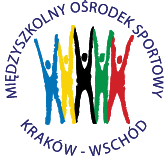 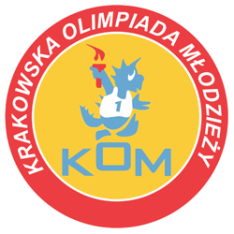 Adres: Centrum Rozwoju Com Com Zoneul. Ptaszyckiego 6 – P 09,  31 – 979 Krakówtel/fax: 12 685 58 25,   email:  biuro@kom.krakow.plwww.kom.krakow.plKraków, 14.02.2017r.SprawozdanieLicealiada w koszykówce chłopców  2016/17 Miejsce rozgrywek – hala COM COM ZONE, ul. Ptaszyckiego 6Termin: 16.12.2016-14.02.2017Ilość szkół: 17Ilość uczestników: 204Ilość spotkań: 45TerminarzKlasyfikacja końcowa do współzawodnictwa:Data Godz.MeczwynikTabela:16.12.2016r.PiątekGrupa A9.3010.0010.30II LO – GORTATGORTAT – IV LOII LO – IV LO35:2726:1427:17Grupa A1 m. II LO         4    62:442 m. GORTAT  3    53:493 m. IV LO        2    31:53Awans: II LO i GORTAT19.12.2016r.PoniedziałekGrupa B9.3010.0010.3011.0011.3012.00ZS Elektr. Nr 1 – XIII LOI LO – IX LOXIII LO – IX LOZS Elektr. Nr 1 – I LOI LO – XIII LOIX LO – ZS Elektr. Nr 127:728:2414:2124:2224:1319:22Grupa B1 m. ZS Elektr. Nr 1  6   73:482 m. I LO                     5   74:613 m. IX LO                   4   64:644 m. XIII LO                 3   34:72Awans: ZS Elektr. Nr 1 i I LO20.12.2016r.WtorekGrupa C9.3010.0010.3011.0011.3012.00ZSŁ – ZSIŚiMZS Nr 1 – ZS Gastr. Nr 2ZSŁ – ZS Nr 1ZSIŚiM – ZS Gastr. Nr 2ZSŁ – ZS Gastr. Nr 2ZS Nr 1 - ZSIŚiM25:228:1222:1317:924:2213:11Grupa C1 m. ZSŁ                    6     71:572 m. ZSIŚiM              4     50:473 m. ZS Nr 1              4     34:454 m. ZS Gastr. Nr 2   4   43:49Awans: ZSŁ i ZSIŚiM21.12.2016r.Środa Grupa D9.3010.0010.3011.0011.3012.00XV LO – ZS Mech. Nr 1XII LO – VIII LOZS Mech. Nr 1 – VIII LOXV LO – XII LOXII LO – ZS Mech. Nr 1VIII LO – XV LO35:1027:919:1235:2037:2519:30Grupa D1 m. XV LO               6   100:492 m. XII LO                5    84:693 m. ZS Mech. Nr 1  4   54:844 m. VIII LO                3   40:76Awans: XV LO i XII LO23.01.2017r.Poniedziałek9.3010.0010.3011.0011.3012.0012.3013.0013.3014.00VII LO – II LOI LO – ZSŁVII LO – XII LOII LO – I LOZSŁ – XII LOIII LO – GORTATZS Elekt. Nr 1 – ZSIŚiMIII LO – XV LOGORTAT – ZS Elekt. Nr 1ZSIŚiM – XV LO38:2318:2826:3125:1731:4320:2522:1212:2141:1217:44Grupa X1 m. XII LO       8    141:782 m. VII LO       7    101:583 m. II LO         6     100:1224 m. ZSŁ           5       83:1095 m. I LO          2       35:93Awans: XII LO i VII LO25.01.2017r.Środa9.3010.0010.3011.0011.3012.0012.3013.0013.3014.00II LO – ZSŁVII LO – I LOXII LO – II LOVII LO – ZSŁXII LO – I LOIII LO – ZS Elektr. Nr 1GORTAT – ZSIŚiMXV LO- ZS Elektr. Nr 1III LO – ZSIŚiMXV LO - GORTAT31:2020:047:2117:420:031:2858:1326:1427:2416:50Grupa Y1 m. GORTAT      8   174:612 m. XV LO          7    107:933 m. III LO            6     90:984 m. ZS Elektr. 1  5    76:1105 m. ZSIŚiM          4    66:151Awans: GORTAT i XV LO14.02.2017r.WtorekFinał10:3011:0013:0013:30XII LO – XV LOGORTAT – VII LOXV LO – VII LOXII LO - GORTAT27:1428:2218:2210:49Finał1m. GORTAT2m. XII LO3m. VII LO4m. XV LOMiejsceSzkołaPunkty do współzawodnictwa1Szkoła Mistrzostwa Sportowego LO M. Gortata122XII Liceum Ogólnokształcące103VII Liceum OgólnokształcąceZ94XV Liceum Ogólnokształcące85-6III Liceum Ogólnokształcące6,55-6II Liceum Ogólnokształcące6,57-8Zespół Szkół Elektrycznych Nr 14,57-8Zespół Szkół Łączności4,59-10Zespół Szkół Inżynierii Środowiska i Melioracji2,59-10I Liceum Ogólnokształcące2,5UdziałVIII Liceum Ogólnokształcące1UdziałIX Liceum Ogólnokształcące1UdziałZespół Szkół Mechanicznych Nr 11UdziałXIII Liceum Ogólnokształcące1UdziałIV Liceum Ogólnokształcące1UdziałZespół Szkół Nr 11UdziałZespół Szkół Gastronomicznych Nr 21